             © МУ ДПО ИНФОРМАЦИОННО-ОБРАЗОВАТЕЛЬНЫЙ ЦЕНТР                                 © МДОУ Д/С П. ИСКРА ОКТЯБРЯ                             Игра-загадкаСоставила Киселева С.Е.Рыбинский районАппарат небольшойНо удивительный такойЕсли друг мой далеко,Говорить мне с ним легко (телефон)Два братцаВ одно донце стучатся.И не просто бьют-Вместе песни поют.   (барабан)Попастись корову на лужокОтправила хозяйка,Повесив маленький звонок. Что это? Отгадай-ка!   (колокольчик)На треугольник деревянныйНатянули 3 струныВ руки взяли, заиграли-Ноги сами в пляс пошли!    (балалайка)Вот пернатый сел на сук,И колотит: тук-тук-тук!Ищет пищу под коройОн голодною порой.     (дятел)« Тик-так! »  –  в теремочкеСтучат молоточки,Звоночки звенят  – Проснуться велят.   (будильник)Я всегда у дверей,Но я не собачка.Я не вижу людей,Нужен мне только пальчик:Он ко мне прикоснётся,И я запою.И хозяин услышитПесню мою.   (звонок)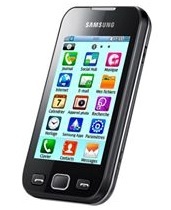 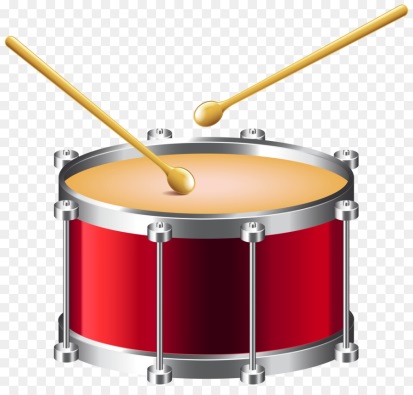 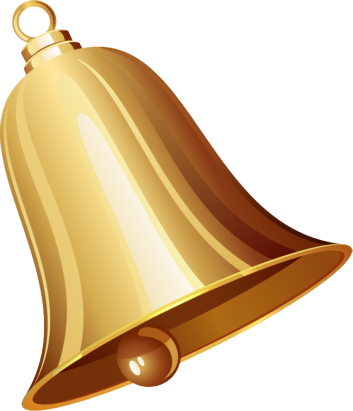 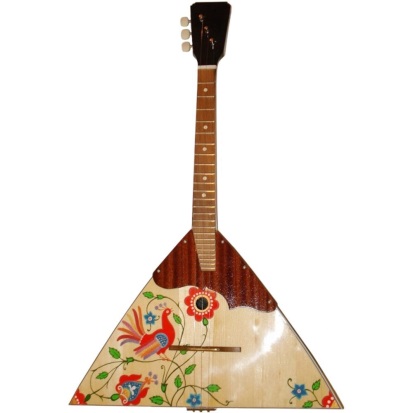 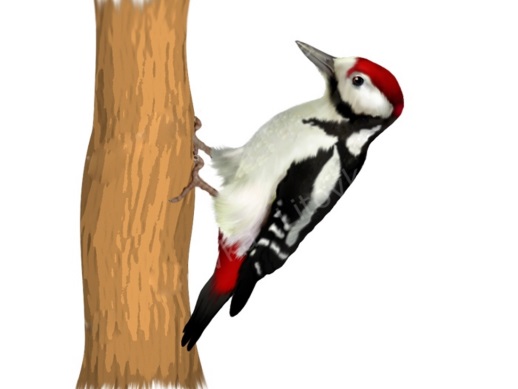 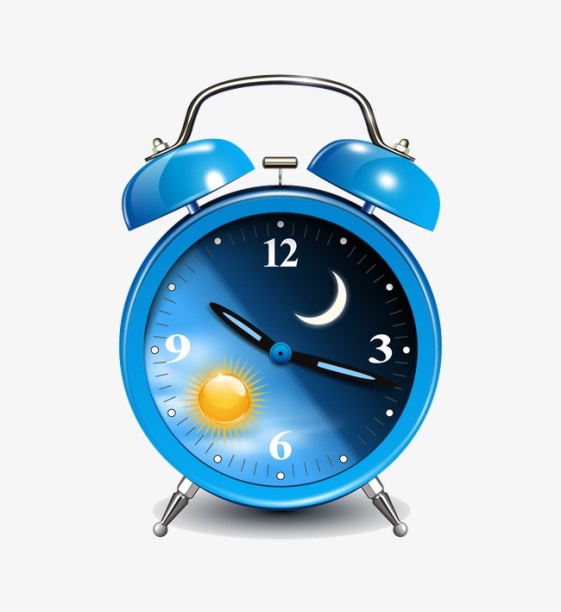 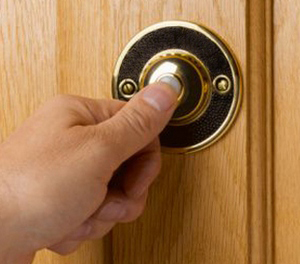 